Приложение 2.ОБРАЗЕЦ ОФОРМЛЕНИЯ СТАТЬИ  Королев А.Н. институт истории и культурыЕлецкий государственный университет имени И.А. Бунина Научный руководитель:Петров Александр Владимирович,кандидат исторических наук, доцентРУССКАЯ ПРАВОСЛАВНАЯ ЦЕРКОВЬ НАКАНУНЕ И В ПЕРИОДРЕВОЛЮЦИОННЫХ СОБЫТИЙ 1917 ГОДААннотация: В статье рассматривается положение Русской Православной Церкви накануне и в период революционных событий 1917 года. Исследуется и анализируется специфика состояния дел в управлении Русской Православной Церковью накануне 1917 года. Отдельно рассматривается аспект решений Всероссийского Поместного Собора 1917 года и вопрос о восстановлении патриаршества. Ключевые слова: история России, Русская Православная Церковь, Святейший Синод, революция ., религиозная политика.  История Русской Православной Церкви (РПЦ) тесно переплелась с историей Российского государства. В канун 100-летнего юбилея Великой российской революции 1917 года нельзя обойти вниманием специфику положения Русской Православной Церкви накануне и в период революционных событий 1917 года (рисунок 1). [5, с. 10]   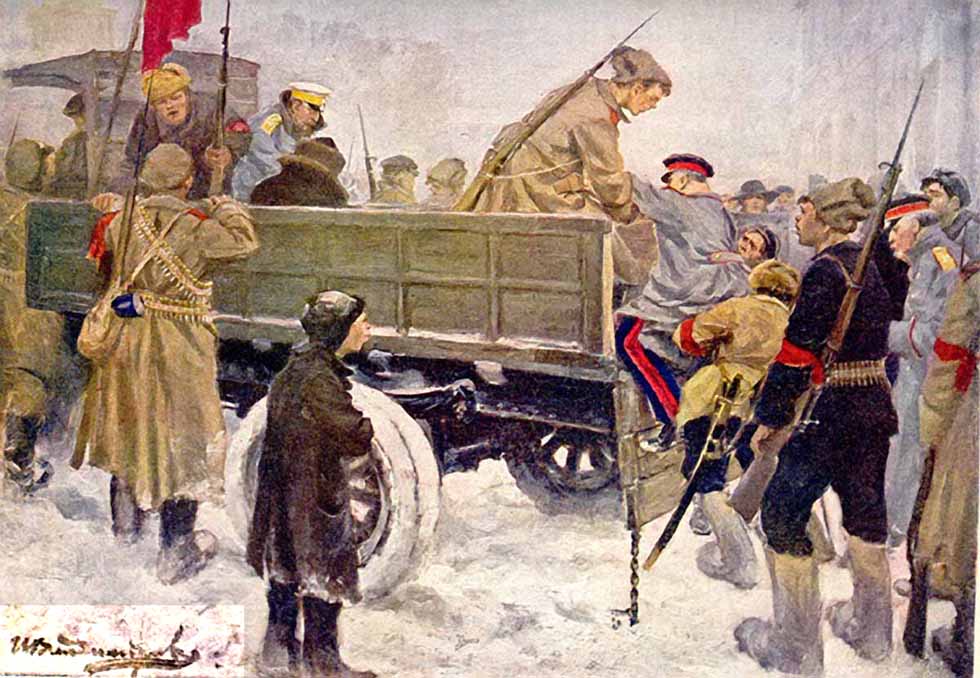 Рис. 1.  - Арест царских генералов в февральские дни 1917 года17 года, реорганизованный новым обер-прокурором В. Н. Львовым Синод обратился с Посланием к архипастырям, пастырям и всем верным чадам Российской Православной Церкви, которое объявляло о введении выборного начала в церковном управлении и возвещало о созыве Поместного Собора. [1, с. 18]Интерес представляет общая характеристика состояния РПЦ накануне . (таблица 1). [4, с. 128].   Таблица 1. – Общая характеристика состояния РПЦ накануне .  .................................................................................................................................................................................................................................................................. ...................................................................................................................................................................................................................................................................................................................................................................................................Список источников и литературы1. Борисов, В.А. Революционные события 1917 года в оценках современников /В.А. Борисов // История. – 2016. –  № 1 (15). –  С.   2. Деяния Священного Собора Российской Православной Церкви. В 10 т. Т.1. // Сборник архивных материалов. –  Москва, 2000. –  288 с.3. Духовенство в начале 20 века на фото. – URL: http://www.liveinternet.ru/users/oksgurbanova/post372717536/ (дата обращения: 20.12.19)4. Поспеловский, Д.В. Русская Православная Церковь в ХХ веке /Д.В. Поспеловский. – Санкт-Петербург, 2008. –  577 с.5. Тимофеев, Н.Н. Особенности и положение РПЦ в начале ХХ века /Н.Н. Тимофеев // История религии: материалы Х международной научной конференции (Тула,  марта .) – Тула: АРТ, 2010. –  С. 347-352.Общее количество храмов, монастырей  Численный состав